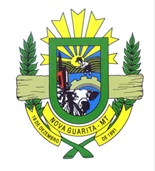 ESTADO DE MATO GROSSOCÂMARA MUNICIPAL DE VEREADORESNOVA GUARITA – MTGabinete do Presidente16ª SESSÃO EXTRAORDINÁRIADia 20 de outubro de 2022— 7h30min —— ORDEM DO DIA —           1. Projeto de Lei nº. 916/2022.ASSUNTO: “AUTORIZA O PODER EXECUTIVO MUNICIPAL A ABRIR CRÉDITOS ADICIONAIS SUPLEMENTARES, POR EXCESSO DE ARRECADAÇÃO NO ORÇAMENTO PROGRAMA DO MUNICÍPIO PARA 2022, E DÁ OUTRAS PROVIDÊNCIAS”.Autoria: Câmara Municipal.              2. Projeto de Lei nº. 917/2022.ASSUNTO: “ABRIR CREDITO SUPLEMENTAR POR EXCESSODE ARRECADAÇÃO, PARA ATENDER A DEMANDA DA CÂMARA MUNICIPAL DE NOVA GUARITA, E DÁ OUTRAS PROVIDÊNCIAS”.Autoria: Câmara Municipal.                                                                        HEITOR BALESTRINPresidente                                                                                                                                                          Nova Guarita- MT, 18 de outubro de 2022.Avenida dos Migrantes, Travessa Moacir Kramer S/nº – Centro – CEP 78508-000 – Nova Guarita - MT – Fone: (66) 3574-1166.Email: legislativo@novaguarita.mt.leg.br site: www.novaguarita.mt.leg.b